GULBENES NOVADA DOMES LĒMUMSGulbenēPar [..] iesnieguma izskatīšanuGulbenes novada pašvaldības dokumentu vadības sistēmā 2023.gada 30.martā ar reģistrācijas numuru GD/5.4/23/736-F reģistrēts [..] (turpmāk – dzīvojamā telpa), 2023.gada 30.marta iesniegums, kurā izteikts lūgums rast iespēju samainīt iesniedzējas īrēto Gulbenes novada pašvaldības dzīvokli pret citu līdzvērtīgu īrējamu Gulbenes novada pašvaldības dzīvokli. Iesniedzējs savu lūgumu pamato ar faktu, ka iesniedzējas dzīvesbiedrs ir 2.grupas invalīds un viņam bieži nepieciešams apmeklēt ārstus un aptieku, bet pašreizējā dzīvojamā telpa atrodas tālu no Gulbenes pilsētas centra un pakalpojumi ir grūti sasniedzami. 	Likuma “Par palīdzību dzīvokļa jautājumu risināšanā” (turpmāk – Palīdzības likums) 24.panta pirmā daļa nosaka, ka pašvaldība var sniegt palīdzību pašvaldībai piederošās vai tās nomātās dzīvojamās telpas apmaiņā pret citu īrējamu pašvaldībai piederošu vai tās nomātu dzīvojamo telpu domes saistošajos noteikumos paredzētajā kārtībā. 	Palīdzības likuma 24.panta otrā daļa paredz, ka palīdzību īrētās pašvaldībai piederošās vai tās nomātās dzīvojamās telpas apmaiņā pret citu īrējamu pašvaldībai piederošu vai tās nomātu dzīvojamo telpu pašvaldība sniedz tādā secībā, kādā reģistrēti iesniegumi par attiecīgā veida palīdzības saņemšanu. 	Gulbenes novada domes 2020.gada 30.janvāra saistošo noteikumu Nr.2 “Par palīdzību dzīvokļu jautājumu risināšanā” (turpmāk – Saistošie noteikumi) 10.1.apakšpunktā noteikts, ka dzīvojamās telpas apmaiņai var tikt reģistrētas  personas, kuras īrē pašvaldībai piederošu vai tās nomātu dzīvojamo telpu un vēlas to apmainīt pret citu īrējamu dzīvojamo telpu, sakarā ar ģimenes locekļu skaita samazināšanos, nespēju norēķināties par īri, komunālo pakalpojumu maksu vai īrnieka, viņa ģimenes locekļu veselības problēmu dēļ dzīvojamo telpu mainīt uz zemāku stāvu, savukārt 10.2.apakšpunktā noteikts, ka dzīvojamās telpas apmaiņai var tikt reģistrētas  personas, kuras īrē pašvaldībai piederošu vai tās nomātu dzīvojamo telpu un vēlas to apmainīt pret citu īrējamu dzīvojamo telpu sakarā ar dzīves apstākļu uzlabošanos un vēlas maiņu uz dzīvojamo telpu ar lielāku platību vai arī maiņu no nelabiekārtotas uz labiekārtotu dzīvojamo telpu un kuras vismaz vienu gadu katru mēnesi ir maksājušas pilnā apmērā īres un komunālo pakalpojumu maksājumus. 	Iesniedzējs iesniegumā nav norādījis uz Saistošo noteikumu 10.punktā minētajiem kritērijiem. 	Papildus norādāms, ka Dzīvojamo telpu īres likuma 14.panta pirmā daļa nosaka, ka īrniekam ir tiesības iemitināt viņa īrētajā dzīvojamā telpā savu laulāto un abu vai katra laulātā bērnus, ja iepriekš par to rakstveidā informēts izīrētājs, savukārt šī panta otrā daļa nosaka, ka persona, kas saskaņā ar šā panta pirmo daļu iemitināta īrnieka īrētajā dzīvojamā telpā, atzīstama par īrnieka ģimenes locekli. Ņemot vērā minēto, iesniedzējas dzīvesbiedrs nav uzskatāms par iesniedzēja ģimenes locekli, līdz ar to nav tiesiska pamata iesniedzēja reģistrēšanai Gulbenes novada pašvaldības palīdzības dzīvokļu jautājumu risināšanas reģistrā.Ņemot vērā minēto, pamatojoties uz likuma “Par palīdzību dzīvokļa jautājumu risināšanā”, 24.panta pirmo un otro daļu, Dzīvojamo telpu īres likuma 14.panta pirmo un otro daļu, Gulbenes novada domes 2020.gada 30.janvāra saistošo noteikumu Nr.2 “Par palīdzību dzīvokļu jautājumu risināšanā” 10.punktu un Sociālo un veselības jautājumu komitejas ieteikumu, atklāti balsojot: PAR –__; PRET – __; ATTURAS – __, Gulbenes novada dome NOLEMJ::1. NEREĢISTRĒT [..], Gulbenes novada pašvaldības palīdzības dzīvokļu jautājumu risināšanas reģistrā.2. Lēmuma izrakstu nosūtīt: [..]Saskaņā ar Administratīvā procesa likuma 188.panta otro daļu un 189.panta pirmo daļu šo lēmumu var pārsūdzēt Administratīvajā rajona tiesā viena mēneša laikā no tā spēkā stāšanās dienas. Atbilstoši Administratīvā procesa likuma 70.panta pirmajai daļai lēmums stājas spēkā ar brīdi, kad tas paziņots adresātam.Gulbenes novada domes priekšsēdētājs				A.CaunītisSagatavoja: Ligita Slaidiņa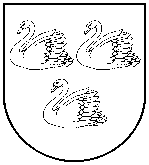 GULBENES NOVADA PAŠVALDĪBAReģ.Nr.90009116327Ābeļu iela 2, Gulbene, Gulbenes nov., LV-4401Tālrunis 64497710, mob.26595362, e-pasts; dome@gulbene.lv, www.gulbene.lv2023.gada 27.aprīlīNr. GND/2023/(protokols Nr.; .p)